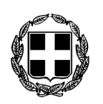 ΕΛΛΗΝΙΚΗ ΔΗΜΟΚΡΑΤΙΑ                                                                                                                                ΝΟΜΟΣ ΔΩΔΕΚΑΝΗΣΟΥ				          ΠΡΟΣ:                           		            ΔΗΜΟΣ  ΚΩ	 ΔΗΜΟΤΙΚΟ  ΣΥΜΒΟΥΛΙΟ   									        ΣΥΝΕΔΡΙΑΣΗ 4η                                                                                                                                                         Κοιν.: κ.κ.  Συμβούλους Δημοτικών Κοινοτήτων.  ΠΡΟΣΚΛΗΣΗ ΣΑΣ ΠΡΟΣΚΑΛΟΥΜΕ ΣΕ ΤΑΚΤΙΚΗ ΣΥΝΕΔΡΙΑΣΗ ΤΟΥ ΔΗΜΟΤΙΚΟΥ  ΣΥΜΒΟΥΛΙΟΥ  ΚΩ, ΣΤΗΝ  ΑΙΘΟΥΣΑ   ΣΥΝΕΔΡΙΑΣΕΩΝ  ΤΟΥ,  ΣΤΙΣ  04  ΜΑΡΤΙΟΥ 2016,  ΗΜΕΡΑ  ΠΑΡΑΣΚΕΥΗ  &  ΩΡΑ 18:00, ΜΕ  ΤΑ  ΠΑΡΑΚΑΤΩ  ΘΕΜΑΤΑ  ΣΤΗΝ  ΗΜΕΡΗΣΙΑ  ΔΙΑΤΑΞΗ: Αναμόρφωση προϋπολογισμού Δήμου Κω οικον. έτους  2016 – Τροποποίηση τεχνικού προγράμματος & τροποποίηση Ο.Π.Δ. Δήμου (Πίνακας Στοχοθεσίας).Επικύρωση της υπ’ αριθμ. 61/2016 απόφασης του Δημοτικού Συμβουλίου Κω, περί διοργάνωσης έκθεσης με θέμα: “7 Μαρτίου 1948, η ολοκλήρωση μιας πορείας” και ψήφιση – διάθεση πίστωσης.Λήψη απόφασης για την τροποποίηση του Οργανισμού Εσωτερικής Υπηρεσίας (Ο.Ε.Υ.)  Δήμου Κω. Προγραμματισμός προσλήψεων εκτάκτου προσωπικού ανταποδοτικού χαρακτήρα Δήμου Κω, για το έτος 2016.Προγραμματισμός προσλήψεων εκτάκτου προσωπικού Δήμου Κω (πρόσληψη ναυαγοσωστών), για το έτος 2016.Επικαιροποίηση διενέργειας διαγωνισμού προμήθειας με τίτλο: “Ανταλλακτικά μηχανημάτων – οχημάτων του Δήμου Κω, για το έτος 2015. ”Επικαιροποίηση διενέργειας διαγωνισμού προμήθειας υγρών καυσίμων και ελαιολιπαντικών των Νομικών Προσώπων Δήμου Κω (Κ.Ε.Π.Α.Π.Α.Υ.Α.Σ. – Δ.Ο.Π.Α.Β.Σ. – Δημοτικό Λιμενικό Ταμείο), για το έτος 2015. Έγκριση διενέργειας προμηθειών Δήμου Κω.Λήψη απόφασης για τη συμμετοχή ή μη του Δήμου Κω στην αύξηση του μετοχικού κεφαλαίου της ΕΝΕΡΓΕΙΑΚΗΣ Α.Ε. Λήψη απόφασης για την  υποβολή πρότασης του Δήμου Κω στο πλαίσιο του Προγράμματος Εδαφικής Συνεργασίας V – B Adriatic – Ionian Programme ADRION 2014 -2020, το οποίο συγχρηματοδοτείται από το Ευρωπαϊκό Ταμείο Περιφερειακής Ανάπτυξης (ΕΤΠΑ). Λήψη σχετικής απόφασης (υποβολή πρότασης έργων (πράξεων) του Δήμου Κω στο πλαίσιο του Προγράμματος Συνεργασίας INTERREG V-A Ελλάδα – Κύπρος 2014-2020).Έγκριση της υπ’ αριθμ. 60/2015 μελέτης και λήψη απόφασης για τον τρόπο εκτέλεσης του έργου: “ΣΥΝΤΗΡΗΣΗ ΔΗΜΟΤΙΚΟΥ ΚΑΤΑΣΤΗΜΑΤΟΣ ΑΝΤΙΜΑΧΕΙΑΣ”.Έγκριση της υπ’ αριθμ. 57/2016 μελέτης και λήψη απόφασης για τον τρόπο εκτέλεσης του έργου: “ΑΠΟΚΑΤΑΤΑΣΤΑΣΗ ΒΛΑΒΩΝ ΛΟΓΩ ΕΚΤΑΚΤΩΝ ΚΑΙΡΙΚΩΝ ΦΑΙΝΟΜΕΝΩΝ ΣΤΙΣ ΔΗΜΟΤΙΚΕΣ ΚΟΙΝΟΤΗΤΕΣ ΚΕΦΑΛΟΥ & ΚΑΡΔΑΜΑΙΝΑΣ”.Έγκριση ανασύνταξης 2ου Α.Π.Ε. του έργου: “ΣΥΝΤΗΡΗΣΗ ΠΑΡΑΠΛΕΥΡΩΝ ΟΔΩΝ ΣΤΙΣ ΟΔΟΥΣ ΜΠΟΥΜΠΟΥΛΙΝΑΣ ΚΑΙ ΑΒΕΡΩΦ”.Σύσταση Επιτροπής παραλαβής του έργου: “ΟΛΟΚΛΗΡΩΜΕΝΗ ΑΣΤΙΚΗ ΑΝΑΠΛΑΣΗ ΣΤΟ ΔΗΜΟ ΚΩ (Β’ ΦΑΣΗ) – Ανάπλαση δημοτικού υπαίθριου χώρου στην Δημοτική Κοινότητα Πυλίου,” (Α.Μ.: 3/2013).Σύσταση Επιτροπής παραλαβής του έργου: “ΠΕΡΙΒΑΛΛΟΝΤΙΚΗ ΑΠΟΚΑΤΑΣΤΑΣΗ ΧΑΔΑ ΔΗΜΟΤΙΚΗΣ ΚΟΙΝΟΤΗΤΑΣ ΠΥΛΙΟΥ ΔΗΜΟΥ ΚΩ ΣΤΗ ΘΕΣΗ ΑΓΙΟΣ ΚΩΝΣΤΑΝΤΙΝΟΣ”.Σύσταση Επιτροπής παραλαβής του έργου: “ΔΙΑΝΟΙΞΗ ΟΔΩΝ ΣΤΑ Ο.Τ. 359, 360 ΚΑΙ 378 ΈΩΣ 385 ΣΤΗΝ ΠΕΡΙΟΧΗ ΑΜΠΑΒΡΗ (Β’ ΦΑΣΗ ΠΕΡΙΜΕΤΡΙΚΗΣ),” (Α.Μ.: 35/2008).Σύσταση Επιτροπής παραλαβής του έργου: “ΑΣΦΑΛΤΟΣΤΡΩΣΗ ΟΔΩΝ ΠΡΟΣ ΤΟ ΓΥΜΝΑΣΙΟΥ ΛΑΜΠΗΣ”, (Α.Μ.: 46/2012).Σύσταση Επιτροπής παραλαβής του έργου: “ΣΥΝΤΗΡΗΣΗ ΟΔΟΥ ΠΡΟΣ ΔΕΗ ΣΤΟ ΜΑΣΤΙΧΑΡΙ”, (Α.Μ.: 40/2015).Εφαρμογή προγράμματος καταπολέμησης του Δάκου της ελιάς, κατά το έτος 2016.Έγκριση έκτακτης μετακίνησης Αντιδημάρχου για εκτός έδρας υπηρεσία. Προέγκριση μετάβασης αιρετών Δήμου Κω, για εκτός έδρας υπηρεσία.Έγκριση εξόδων κίνησης μετακινουμένων για εκτός έδρας υπηρεσίας.   Ο ΠΡΟΕΔΡΟΣ ΤΟΥ Δ.Σ.                                     Ν.Γ.ΜΥΛΩΝΑΣ